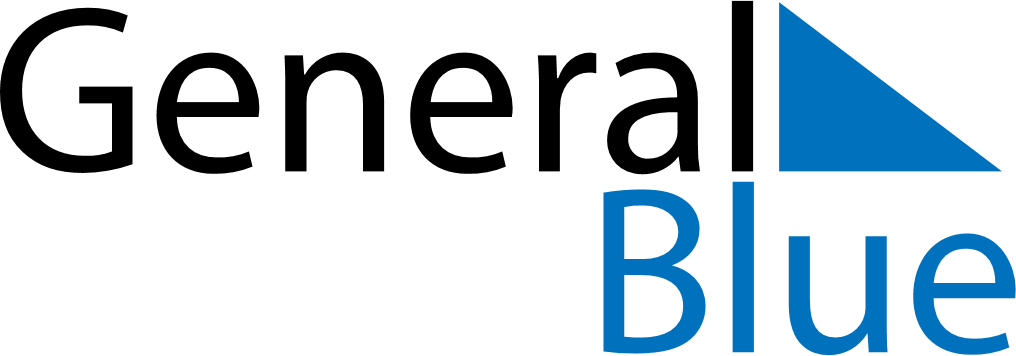 Cabo Verde 2028 HolidaysCabo Verde 2028 HolidaysDATENAME OF HOLIDAYJanuary 1, 2028SaturdayNew Year’s DayJanuary 13, 2028ThursdayDemocracy DayJanuary 20, 2028ThursdayHeroes’ DayFebruary 29, 2028TuesdayShrove TuesdayMarch 1, 2028WednesdayAsh WednesdayApril 14, 2028FridayGood FridayApril 16, 2028SundayEaster SundayMay 1, 2028MondayLabour DayJune 1, 2028ThursdayChildren’s DayJuly 5, 2028WednesdayIndependence DayAugust 15, 2028TuesdayAssumptionSeptember 12, 2028TuesdayNational DayNovember 1, 2028WednesdayAll Saints’ DayDecember 25, 2028MondayChristmas Day